PROGRAMMETuesday, April 14th 201510.30-14.00	Registration and Welcome drink14.00-14.30	Conference opening (Tony Donné, A. A. Tuccillo) Session A1 Chair:	Tony Donné14.30-15.00	“Radar sounding of the auroral plasma”		Cesar La Hoz, (I1.1- Basic and Astrophysical Plasmas)15.00-15.30	“Combined electron cyclotron emission and heating for the suppression of magnetic islands In fusion plasmas”	Hugo Van den Brand, (I1.2- Magnetic Confinement Fusion)      15.30-16.00						Coffee BreakSession A2 Chair:	Tony Donné16.00-16.20	“Holographic Interferometry in Investigations of the Current Sheet Plasmas”	Anna Frank, (O1.1-Basic and Astrophysical Plasmas)16.20-16.40	“Microwave Imaging Reflectometry on DIII-D”		Benjamin Tobias, (O1.2 - Magnetic Confinement Fusion)16.40-17.00	“Recent developments in ultra-high speed and large area photomultiplier tubes”	James Milnes (O1-3, Beam Plasma and Inertial Fusion)17.00-17.20	“Diagnostics concept development for a future demonstration fusion reactor”	Wolfang Biel (O1.4,  Magnetic Confinement Fusion)END Wednesday,  April  15th 2015 Session B1 Chair: Bob Bingham 8.30-9.15	“X-Ray Diagnostics: from Tokamaks to Applications”	Danilo Pacella (T2.1 – Magnetic Confinement Fusion)9.15-9.45	“Time correlated single photon counting spectroscopy: principles and applications to single-filament discharges”	Thomas Hoder (I2.1 - Low Temperature and Industrial Plasmas)9.45-10.15	“Spectro-polarimetrc optical systems for imaging plasma internal fields, structures and flows”	 John Howard (I2.2 – Magnetic Confinement Fusion)10.15-10.45	“VISAR as a fundamental tool to study extreme states of matter”	Michael Koenig (I2.3 - Beam Plasma and Inertial Fusion)10.45-11.15						Coffee Break (Poster on)Session B2 Chair:	Michael Tatarakis11.15-11.45	“Single-shot, high-frequency techniques for plasma-induced proton bunch self-modulation measurements”	Roxana Tarkeshian (I2.4 - Beam Plasma and Inertial Fusion)11.45-12.15	“Correlative Enhanced Scattering in the upper hybrid resonance for study of micro and meso-scale wave phenomena in low-temperature and tokamak plasmas”	Evgeniy Gusakov (I2.5 - Magnetic Confinement Fusion)12.15-12.45	“Neutron imaging development for inertial confinement fusion experiments”	Olivier Landoas (I2.6 - Beam Plasma and Inertial Fusion)12.45-14.30						Lunch break14.30-16.00					Poster session 1 and coffee breakSession B3 Chair:	Hong Young Chang16.00-16.20	“Complex interferometry principles and its potential in case of reference interferograms availability”	Milan Kalal (O2.1 - Basic and Astrophysical Plasmas)16.20-16.40	“Development and Calibration of Electron Density Measurements in Argon and Helium Plasma Using Laser Collision-Induced Fluorescence”	Ed Barnat (O2.2 - Low Temperature and Industrial Plasmas)16.40-17.00	“Measurements of strong pulsed magnetic field generated by laser and application to guided electron beam transport”	Mathieu Bailly-Grandvaux (O2.3 - Beam Plasma and Inertial Fusion)17.00-17.20	“Development of the Cherenkov-type diagnostic system to study runaway electrons within tokamaks”	Marek Rabinski (O2.4 – Magnetic Confinement Fusion)ENDThurdsday, April 16th 2015Session C1 Chair:	Svetlana Ratynskaia8.30-9.15	“Diagnostics on complex (dusty) plasmas: a comprehensive survey”	Thomas Hubertus (T3.1 - Low Temperature and Industrial Plasmas)9.15-9.45	“Fast electron generation for the fast ignitor experiment on LFEX”	Yasunobu Arikawa (I3.1 - Beam Plasma and Inertial Fusion)9.45-10.15	“Development of a dispersion interferometer for magnetic confinement plasma and its application to atmosphere pressure plasmas”	Tsuyoshi Akiyama (I3.2 – Magnetic Confinement Fusion)10.15-10.45	“Detecting alfvanic electron acceleration using whistler-mode wave absorption”	Fred Skiff (I3.3 - Basic and Astrophysical Plasmas)10.45-11.15						Coffee Break (Poster on)Session C2 Chair:	Anna Frank11.15-11.45	“Imaging Challenges for the ITER Plasma Facing Components Protection”	Jean-Marcel Travere (I3.4 – Magnetic Confinement Fusion)11.45-12.15	“Microwave diagnostics of plasma filaments produced by a high power femtosecond laser pulse”	Arie Zigler (I3.5 - Beam Plasma and Inertial Fusion)12.15-14.30						Lunch Break14.30-16.00	 			Poster session and Coffee BreakSession C3 Chair:	Andrea Murari16.00-16.20	“Highly resolved dust dynamics in fusion plasmas”	Andrey Shalpegin (O3.1 - Low Temperature and Industrial Plasmas)16.20-16.40	“Conceptual design of a dust monitor diagnostic for ITER”	Evgeny Veshchev (O3.2 – Magnetic Confinement Fusion)16.40-17.00	“Overview of the DIXI X-ray framing camera operating at the National Ignition Facility”	Terance Hilsabeck (O3.3 - Beam Plasma and Inertial Fusion)17.00-17.20	“Advanced Disruption Predictor Based on the Locked Mode Signal: Application to JET”	Jesús Vega (O3.4 – Magnetic Confinement Fusion) END*******************************************20.00-23.30						Social Dinner*******************************************Friday, April 17th 2015Session D1 Chair:	Dimitri Batani8.30-9.15	“Review of recent advances in laser driven ion acceleration and applications”	Markus Roth (T4.1 - Beam Plasma and Inertial Fusion)9.15-9.45	“Pump-Probe Spectroscopy for Temporal Characterization of Laser-Plasma XUV Pulses” Shinichi Namba (I4.1 - Basic and Astrophysical Plasmas)9.45-10.15	“Motional Stark Effect measurements of the local magnetic field in high temperature fusion plasmas”	Robert Wolf (I4.2 – Magnetic Confinement Fusion) 10.15-10.45	“Laser induced flourescence diagnostics of atmospheric pressure plasma jets”	Giorgio Dilecce (I4.3 - Low Temperature and Industrial Plasmas)10.45-11.15 						Coffee BreakSession D2 Chair:	Ralph Koenig11.15-11.45	“Thomson scattering with multi-pass intra-cavity laser system for the study of fast changing structures in fusion plasma”	Mikhail Kantor (I4.4 – Magnetic Confinement Fusion)11.45-12.15	“Diagnostic systems for the Laser MegaJoule (LMJ)”	Tony Caillaud (I4.65- Beam Plasma and Inertial Fusion)12.15-12.35	“In situ monitoring of CF2 radicals in dielectric etching plasmas for semiconductor processing using quantum cascade laser absorption spectroscopy”	Norbert Lang (O4.1 - Low Temperature and Industrial Plasmas12.35-14.20						Lunch BreakSession D3 Chair: Angelo A. Tuccillo14.20-14.40	“Nitrogen as a spectroscopic tracer for measuring plasma flows in the high-field side SOL of ASDEX Upgrade”	Juuso Karhunen (O4.2 – Magnetic Confinement Fusion)14.40-15.00	“Investigation Of Effective Sheath Width Measurement Around Cutoff Probe”	Dae Woong Kim (O4.3 - Low Temperature and Industrial Plasmas)15.00-15.20	“The Set of Diagnostics for the First Operation Campaign of the Wendelstein 7-X Stellarator”	Ralf Koenig (O4.4 – Magnetic Confinement Fusion)15.20-15.40 	“West SXR tomographic system design using gem detector”	Didier Mazon (O4.5 – Magnetic Confinement Fusion)15:40-16.00				Conference closing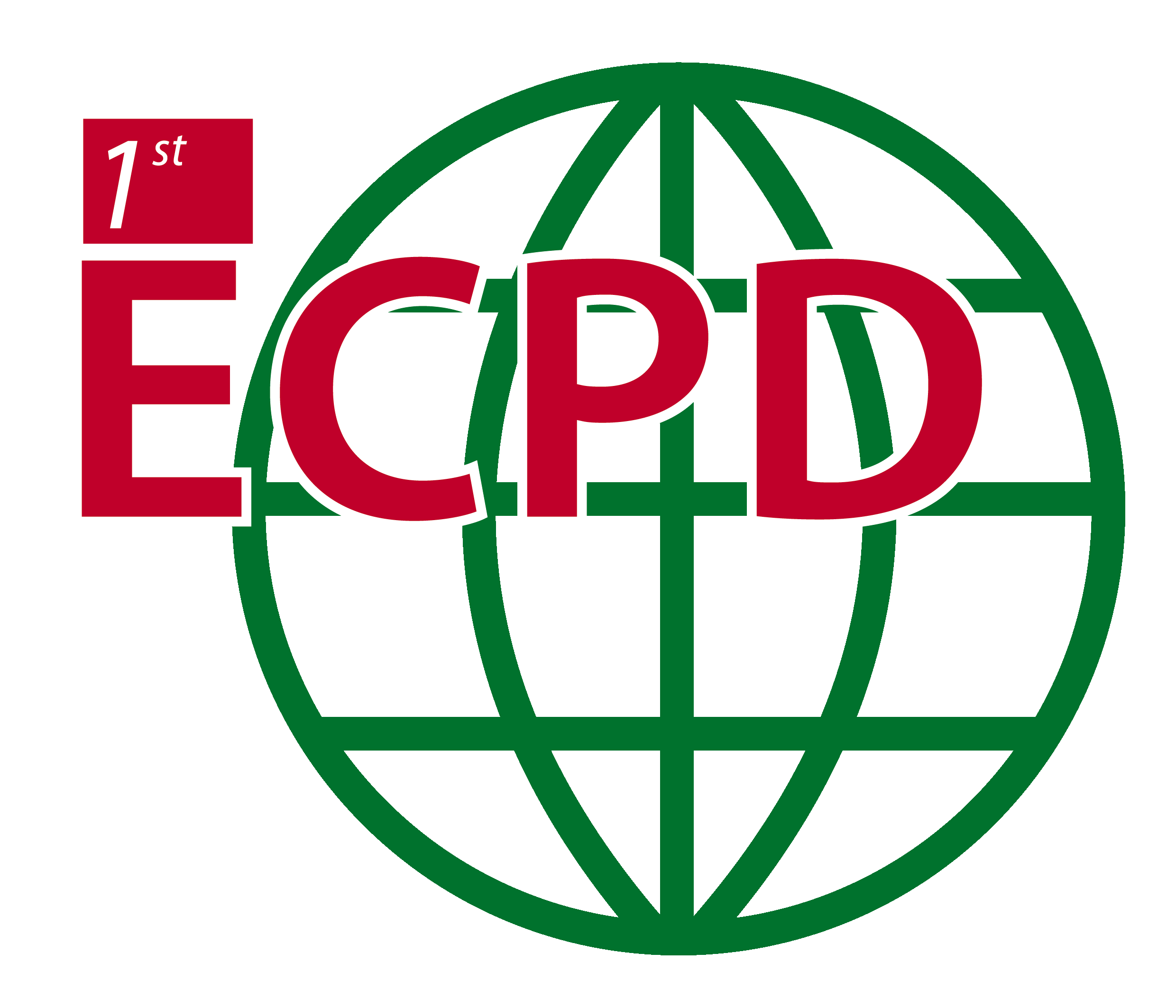 1st EPS Conference on Plasma DiagnosticsApril 14-17, 2015 - Villa Mondragone, Frascati, ItalyOrganized by ENEA and Tor Vergata University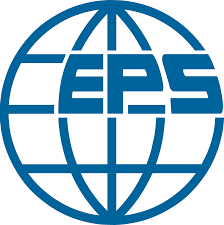 